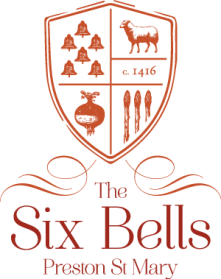 Sample a’la’carte March 2019StartersSoup of the day, crusty bread £5Goats cheese and red onion tart £6
Pulled smoked ham hock, homemade piccalilli, apple £6
Classic prawn cocktail £6
Moules marinières - starter £7/ main with chips £14MainsPie of the day, greens, chips, gravy £10.50Suffolk ham, fried egg, hand cut chips £9.50
Adnams beer battered haddock and chips, mushy peas, tartare sauce £11.50Smoked haddock fishcake, poached egg, capers, hollandaise £12
Chestnut mushroom, spinach and parsley tagliatelle £11.50The Six Bells burger, smoked bacon, cheddar, homemade relish, salad, chips £12.50Broadend Farm rump steak, chips, salad, roasted vine tomatoes, garlic butter £15Add a sauce for £2.50 – mushroom, peppercorn, blue cheese, garlic butter Sides £3Hand cut chips / Garden salad / Onion ringsButtered greens / Mixed vegetablesA discretionary fee of 12.5% will be added to the final bill of tables of 8 or moreAll prices include VAT. Game dishes may contain shot